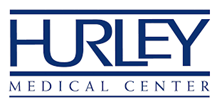 MRI SCREENING TECHNOLOGISTPosting Number – 1388 Per Diem GENERAL SUMMARY:  Under the direct or indirect supervision of the MRI Technologist screens patients for ferromagnetic metals and prepares patients for MRI examinations. Participates in quality assessment and continuous quality improvement activities, and Complies with all appropriate safety and infection control standards, and also Performs all job duties and responsibilities in a courteous and customer-focused manner according to the Hurley Family Standards of Behavior.  MINIMUM ENTRANCE REQUIREMENTS:•Two (2) years of experience working in an MRI Clinic or hospital based MRI assisting the technicians in preparing patients for the exam.• Knowledge of medical terminology and basic human anatomy.• Ability to communicate both orally and in written formats.• Ability to maintain records and patient information on the computer systems.• Ability to maintain harmonious relationships with patients, patient families, physicians, supervisors, and other Medical Center staff.http://careers.hurleymc.com/